Välkomna på SFT höstmöte på Gotland 19-20 september 201319-20 september 2013 håller Svenska Föreningen för Textilkonservatorer höstmöte i Visby på Gotland i Riksantikvarieämbetet, RAÄs, lokaler. Här kommer ett preliminärt program för de två dagarna.Torsdag 19 september:09:30 Samlas vi med kaffe/te och smörgås på Riksantikvarieämbetets lokaler på Artillerigatan 33A i Visby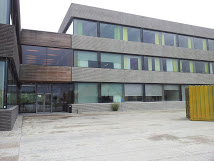 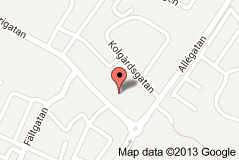 10:00 Omvisning av RAÄ lokaler av Gunilla Lagnesjö11.00 Fruktstund11.15 SFT höstmöte13.00 Lunch14.00 Rundtur med buss till Gotländska kyrkor med Christine Thulin från Lothine som visar oss sina arbeten med klimat och förvaring.20.00 Gemensam middagFredag den 20 september: Eftersom mötet hålls på Gotland känns det naturligt att fördjupa oss i materialet ull.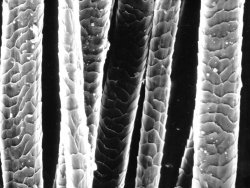 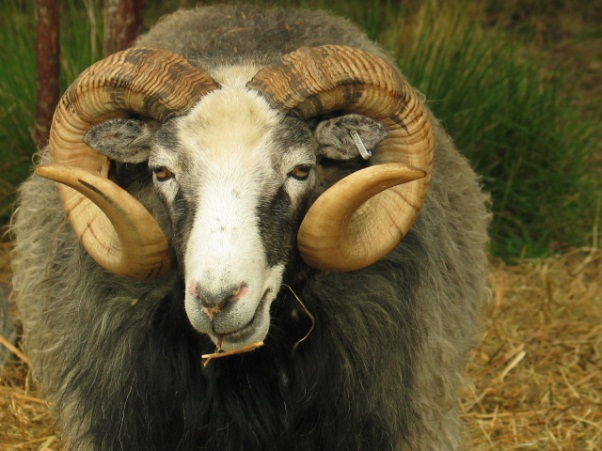 9.30-16.00 Workshop med textilingenjör Gunilla Östman i RAÄ lokaler (se ovan). Syftet med workshopen är att genom föreläsning, analys och praktiskt arbete uppdatera och fördjupa textilkonservatorernas kunskap om ull. Kursen beräknas kosta 500;-/person inklusive lunch, men vi söker pengar och hoppas kunna täcka kostnaderna för den.För att vi ska kunna planera för mötet önskar styrelsen att ni redan nu kommer in med en föranmälan till SFT’s två höstdagar på Gotland. Sänd ett mail till anna.javer@varldskulturmuseerna.se 